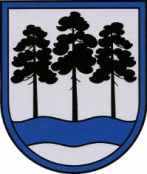 OGRES  NOVADA  PAŠVALDĪBAReģ.Nr.90000024455, Brīvības iela 33, Ogre, Ogres nov., LV-5001tālrunis 65071160, e-pasts: ogredome@ogresnovads.lv, www.ogresnovads.lv PAŠVALDĪBAS DOMES ĀRKĀRTAS SĒDES PROTOKOLA IZRAKSTS12.Par Mirdzas Streļčas atbrīvošanu no Ogres novada pašvaldības policijaspriekšnieka vietnieka amata2020. gada 23. jūnijā stājās spēkā Administratīvo teritoriju un apdzīvoto vietu likums, kas noteic administratīvo teritoriju un novadu teritoriālā iedalījuma vienību izveidošanas, uzskaites, robežu grozīšanas un administratīvā centra noteikšanas nosacījumus un kārtību, kā arī apdzīvotās vietas statusa noteikšanas, apdzīvoto vietu uzskaites kārtību un institūciju kompetenci šajos jautājumos.Saskaņā ar Administratīvo teritoriju un apdzīvoto vietu likuma pārejas noteikumu 2. punktu ar šā likuma spēkā stāšanos republikas pilsētu un novadu pašvaldības turpina pildīt savas funkcijas un uzdevumus normatīvajos aktos noteiktajā kārtībā līdz 2021. gada pašvaldību vēlēšanās ievēlētās pašvaldības domes [..] pirmajai sēdei, kura tiek sasaukta šajā likumā noteiktajā kārtībā 2021. gada 1. jūlijā. Minētā likuma pielikumā noteiktais administratīvi teritoriālais dalījums stājas spēkā līdz ar jaunievēlētās pašvaldības domes pilnvarām. Tādējādi apvienojamās Ogres, Ikšķiles, Lielvārdes un Ķeguma novadu pašvaldības patstāvīgi īstenoja savu kompetenci līdz dienai, kad uz pirmo sēdi sanāca jaunievēlētā Ogres novada pašvaldības dome.Ogres novada pašvaldība (turpmāk – Pašvaldība), kas savu darbību sāka 2021. gada 1. jūlijā, saskaņā ar Administratīvo teritoriju un apdzīvoto vietu likuma pārejas noteikumu 6. punktā noteikto ir Ogres, Ikšķiles, Lielvārdes un Ķeguma novadu pašvaldību tiesību un saistību pārņēmēja.Līdz novadu apvienošanai sabiedriskās kārtības nodrošināšanai bija izveidotas šādas struktūrvienības:1) Ogres novadā – Ogres novada pašvaldības policija,2) Ķeguma novadā – Ķeguma novada pašvaldības policija,3) Lielvārdes novadā – Lielvārdes novada pašvaldības policija;4) Ikšķiles novadā sabiedrisko kārtību nodrošināja Reģionālā pašvaldības policija, pamatojoties tai ar Ikšķiles novada pašvaldības domes 2019. gada 18. decembra lēmumu Nr. 6 “Par pārvaldes uzdevumu deleģēšanu citai pašvaldībai” (protokols Nr. 24) deleģēto pārvaldes uzdevumu sabiedriskās kārtības nodrošināšanā ) turpmāk – Deleģēšanas līgums.2021. gada 30. decembrī jaunā Pašvaldības dome pieņēma lēmumu “Par Ogres novada pašvaldības policijas izveidošanu” (protokols Nr. 14, 9.), saskaņā ar kuru tika reorganizētas Ogres pašvaldības policija, Ķeguma pašvaldības policija un Lielvārdes pašvaldības policija, tās apvienojot un rezultātā uz reorganizējamo institūciju bāzes ar 2022. gada 1. februāri izveidojot jaunu iestādi – Ogres novada pašvaldības policija, kura apkalpo visu Ogres novadu.Saskaņā ar Pašvaldības domes 2021. gada 30. decembrī lēmumu “Par Ogres novada pašvaldības policijas amatu un mēnešalgu likmju saraksta apstiprināšanu” (protokols Nr. 14, 11.) apstiprināts Pašvaldības policijas amatu un mēnešalgu likmju saraksts.Pamatojoties uz Pašvaldības domes 2021. gada 30. decembra lēmumu “Par Ogres novada pašvaldības policijas izveidošanu” un 2021. gada 30. decembra lēmumu “Par Ogres novada pašvaldības policijas amatu un mēnešalgu likmju saraksta apstiprināšanu”  jaunizveidotajā Pašvaldībā (statusā no 01.07.2022.) ir veikti organizatoriska rakstura pasākumi, likvidējot Ogres pašvaldības policijas, Ķeguma pašvaldības policijas un Lielvārdes pašvaldības policijas un izveidojot Ogres novada pašvaldības policiju (statusā no 01.02.2022.), tajā skaitā likvidēta Ogres novada pašvaldības policijas (statusā līdz 31.01.2022.) priekšnieka vietnieka amata vieta.Šajā laika periodā pašvaldība veica pārrunas ar reorganizējamo pašvaldības policiju darbiniekiem, tai skaitā Ogres novada pašvaldības policijas (statusā līdz 31.01.2022.)  priekšnieka vietnieci par nodarbinātības iespēju turpināšanu Ogres novada pašvaldībā tādā pašā vai citā amatā.Saskaņā ar Darba likuma 101.panta pirmās daļas 9.punktu darba devējam ir tiesības rakstveidā uzteikt darba līgumu, vienīgi pamatojoties uz apstākļiem, kas saistīti ar darbinieka uzvedību, viņa spējām vai ar saimniecisku, organizatorisku, tehnoloģisku vai līdzīga rakstura pasākumu veikšanu uzņēmumā, ja tiek samazināts darbinieku skaits.Darba likuma 98. panta pirmā daļa noteic, ka darba devējam saskaņā ar šā likuma 101. panta pirmās daļas noteikumiem ir tiesības ne vēlāk kā vienu mēnesi iepriekš rakstveidā uzteikt darba līgumu ar nosacījumu, ka darba tiesiskās attiecības tiks izbeigtas, ja darbinieks nepiekritīs tās turpināt atbilstoši darba devēja piedāvātajiem darba līguma grozījumiem.Ņemot vērā, ka ar Ogres novada pašvaldības domes 2022. gada 31. marta lēmumu “Par Ogres novada pašvaldības policijas priekšnieka iecelšanu” (protokols Nr. 6, 76.) Ogres novada pašvaldības policijas (statusā ar 01.02.2022.) priekšnieka amata vieta un ar Ogres novada pašvaldības domes 2022. gada 31. marta lēmumu “Par Ogres novada pašvaldības policijas priekšnieka vietnieka iecelšanu” (protokols Nr. 6, 77.) Ogres novada pašvaldības policijas (statusā ar 01.02.2022.) priekšnieka vietnieka amats nav vakants, bet Ogres novada pašvaldībai nav iespējams piedāvāt citu līdzvērtīgu amatu Ogres novada pašvaldības policijā (statusā ar 01.02.2022.), Mirdzai Strelčai, izvērtējot viņas profesionālas zināšanas, pieredzi un darba izpildes rezultātus, tika piedāvāts turpināt darba tiesiskās attiecības citā līdzvērtīgā amatā – Ogres novada Bērnu tiesību aizsardzības sadarbības grupā.2022. gada 1. aprīlī starp Ogres novada pašvaldību un Mirdzu Strelču noslēgta vienošanās, saskaņā ar kuru M.Strelča piekrīt turpināt darba tiesiskās attiecības Ogres novada Bērnu tiesību aizsardzības sadarbības grupā, līdz ar to puses vienojas, ka Ogres novada pašvaldībai, pamatojoties uz Darba likuma 103. panta ceturto daļu ir tiesības atbrīvot M.Strelču no Ogres novada pašvaldības policijas (statusā līdz 31.01.2022.)  priekšnieka vietnieka amata ar 2022. gada 4. aprīli (pēdējā darba diena).Likuma “Par pašvaldībām” 21. panta pirmās daļas 9. punkts noteic, ka tikai dome var iecelt amatā un atbrīvot no amata pašvaldības iestāžu vadītājus.Ogres pašvaldības policijas priekšnieka vietniece Mirdza Streļča sniegusi informāciju, ka nav arodbiedrības biedre.Pamatojoties uz “Par pašvaldībām” 21. panta pirmās daļas 9. punktu, Darba likuma 98. panta pirmo daļu, 101. panta pirmās daļas 9. punktu un 103. panta ceturto daļu,balsojot: ar 22 balsīm "Par" (Andris Krauja, Artūrs Mangulis, Atvars Lakstīgala, Dace Kļaviņa, Dace Māliņa, Dace Nikolaisone, Dainis Širovs, Dzirkstīte Žindiga, Edgars Gribusts, Egils Helmanis, Gints Sīviņš, Ilmārs Zemnieks, Indulis Trapiņš, Jānis Iklāvs, Jānis Kaijaks, Jānis Lūsis, Jānis Siliņš, Linards Liberts, Pāvels Kotāns, Raivis Ūzuls, Toms Āboltiņš, Valentīns Špēlis), "Pret" – nav, "Atturas" – nav,Ogres novada pašvaldības dome NOLEMJ:Atbrīvot Mirdzu Strelču no Ogres novada pašvaldības policijas priekšnieka vietnieka amata, uzsakot darba tiesiskās attiecības ar 2022. gada 4. aprīli (pēdējā darba diena).Uzdot Ogres novada pašvaldības izpilddirektoram Pēterim Špakovskim: 2022. gada 4. aprīlī organizēt materiālo vērtību un dokumentācijas pieņemšanu no Mirdzas Streļčas un nodošanu Ogres novada pašvaldības policijas priekšniekam Reinim Ikauniekam ar pieņemšanas – nodošanas aktu; 2022. gada 5. aprīlī sasaukt pirmo Ogres novada Bērnu tiesību aizsardzības sadarbības grupas sanāksmi atbilstoši Ministru kabineta 2017. gada 12. septembra noteikumu Nr. 545 “Noteikumi par institūciju sadarbību bērnu tiesību aizsardzībā” 13. punktā noteiktajai kārtībai;2022. gada 5. aprīlī noslēgt ar Mirdzu Strelču darba līgumu par darba tiesisko attiecību turpināšanu Ogres novada Bērnu tiesību aizsardzības sadarbības grupā atbilstoši Ogres novada Bērnu tiesību aizsardzības sadarbības grupas pirmās sanāksmes lēmumam.Kontroli par lēmuma izpildi uzdot Ogres novada pašvaldības priekšsēdētāja vietniekam G.Sīviņam.(Sēdes vadītāja,domes priekšsēdētāja E.Helmaņa paraksts)Ogrē, Brīvības ielā 33Nr.72022. gada 1. aprīlī